PRESSEMITTEILUNGOsnabrück, 11.06.2020Special Craft – Außergewöhnliche Handwerksberufe im Osnabrücker LandBei 130 Ausbildungsberufen im Handwerk ist es gar nicht so leicht, den Überblick zu behalten. Ein genauerer Blick in das Ausbildungsangebot des Handwerks lohnt sich aber. Wer Lust auf etwas Besonderes hat, findet hier den passenden Beruf mit toller Zukunftsperspektive.Ob Rollladen- und Sonnenschutzmechatroniker*in, Lichtreklamehersteller*in, Orthopädietechnik-Mechaniker*in oder Fotograf*in, das sind nur ein paar, der über 50, außergewöhnlichen Handwerksberufe, die Du auf www.special-craft.de findest. Pluspunkt:  Über die Suchfunktion und eine interaktive Karte findest Du die passenden Betriebe mit freien Ausbildungsplätzen und Praktikumsplätzen in der Region, die sich dort mit ihrem Betriebsprofil präsentieren.Ob Gesundheitshandwerk, künstlerisch-kreatives, oder hochspezialisierten Handwerk: So verschieden wie diese Berufe auch sind, eins haben sie alle gemeinsam: Sie verbinden unterschiedlichsten spannende Themenfelder mit dem Handwerk. Da haben wir zum Beispiel Rollladen- und Sonnenschutzmechatroniker*innen. Hier fertigst Du Markisen, Jalousien oder Rollläden aus Materialien jeglicher Art. Du interessierst dich für Elektronik? Super, denn für die Montage der Anlagen inklusive Antrieb und Steuerung bist Du genauso zuständig, wie für die Anfertigung und Gestaltung von Bauplänen. Um Technik, die Menschen wieder mobiler macht dreht sich Deine Arbeit als Orthopädietechnik-Mechaniker*in. Wesentlicher Bestandteil des Berufs ist die Anfertigung von Prothesen und Orthesen in der Werkstatt. Daneben arbeitest Du viel am und mit dem Menschen, Ärzten und Krankenkassen. Die Arbeit ist facettenreich und vereint die Aspekte Medizin, Mechanik und Handwerk.Du bist auf den Geschmack gekommen? Das Projekt „Special Craft – Außergewöhnliche Handwerksberufe im Osnabrücker Land“ der BUS GmbH unterstützt Dich individuell dabei, den richtigen Ausbildungsberuf im passenden Betrieb zu finden. Wir freuen uns über Deine Mail oder Deinen Anruf! Special Craft ist ein JOBSTARTER plus-Projekt, das aus Mitteln des Bundesministeriums für Bildung und Forschung und den Europäischen Sozialfonds gefördert wird. Über Special CraftDas Projekt Special Craft gehört zum Ausbildungsstrukturprogramm JOBSTARTER plus, das vom Bundesministerium für Bildung und Forschung getragen wird und sich auf die Förderung der betrieblichen Ausbildung in kleinen und mittelständischen Unternehmen konzentriert. Das Projekt wird durch das Bundesministerium für Bildung und Forschung und den Europäischen Sozialfonds gefördert.Das Projekt ist unter dem Dach der BUS GmbH angesiedelt, die als gemeinnützige Berufsbildungs- und Servicegesellschaft des Osnabrücker Handwerks auf berufliche Aus- und Weiterbildung spezialisiert ist.PressekontaktLena Gottschlich, Jonas HauschildProjekt Special Craft – Außergewöhnliche HandwerksberufeTel.: ++ 49 541 6929-633Fax: ++ 49 541 6929-603E-Mail: gottschlich@bus-gmbh.de, hauschild@bus-gmbh.de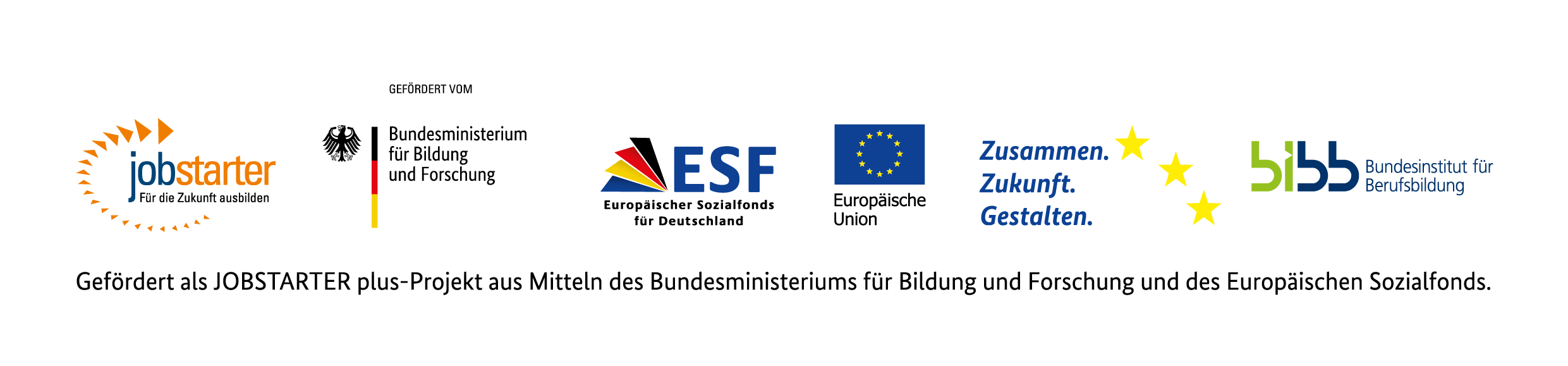 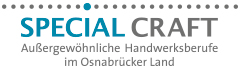 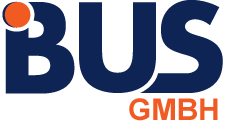 Berufsbildungs- und Servicezentrum des Osnabrücker Handwerks GmbHBramscher Straße 134 – 13649088 Osnabrückwww.special-craft.dewww.bus-gmbh.de